01-328 НРС-110(43114)-329 насосно-рукавная станция на шасси КамАЗ-43114 6х6, насос НЦП-110/100 до 110 л/с, рукавов: 77 мм - 1000 м, 150 мм - 640 м, боевой расчет  3 чел., двигатель привода насоса 320 лс, полный вес до 15.45 тн, КамАЗ-740.11 240 лс, 90 км/час, штучно, КБ "Пожспецмаш" г. Прилуки 2000-е г.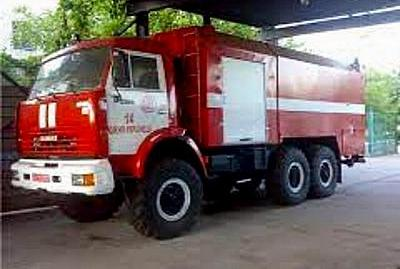  Приличных фото НРС модели 329 на шасси КамАЗ-43114 и внятного описания ее конструкции пока не обнаружено. Интересно, что компании ТОВ "ПВК "КБ Пожспецмаш" и в 2017 г. предлагала к продаже эту насосно-нарукавную станцию НРС-110 (43114)-329. Кроме того, buzun26 на service01.3bb.ru сообщил, что эта машина состояла в боевом расчете на Южно-украинской АЭС, что соответствует надписи на двери модельки. Из статьи на studfile.net: «Новые проблемы пожарной охраны перед производителями пожарной техники поставила авария на Чернобыльской АЭС. В период 2003-06 годов ОАО "КБ Пожспецмаш" разработало и внедрило в производство 16 наименований новой пожарной и специальной техники. Специалистами "КБ Пожспецмаш" был разработан и сделан комплекс пожарных автомобилей для тушения данных пожаров, а именно:- насосно-рукавная станция на шасси КамАЗ-43114, НРС-110(43114)-329. Подача насоса 110 л/с. Количество рукавов, вывозимых - 1640 м.»  Производитель: Открытое акционерное общество «Конструкторское бюро пожарных и специальных машин», ОАО "КБ Пожспецмаш". До 1990 г. - Особое конструкторское бюро пожарных машин, ОКБ ПМ. Черниговская обл. г. Прилуки.  Судя по советскому гос. № 30-18 ХАО на фото А. Говорухи, в 1990 или 1991 году Прилукским заводом был изготовлен пожарный автомобиль НРС-110(260Г)-258 на шасси КрАЗ-260Г 6х6, объединяющий в своем составе две ранее выпускавшихся модели пожарных автомобилей специального назначения. Пожарная насосно-рукавная станция полностью заменяла насосную станцию ПНС-110(131)-131А и автомобиль пожарный рукавный АР-2(131)133. Она предназначалась для пожарной охраны крупных населенных пунктов и промышленных объектов; была способна выполнять механизированную прокладку рукавов, сборку в скатки и складирование в кузов после окончания пожара. НРС вмещала до 4 км. рукавов и была оснащена насосом ПН-110Б с приводом от основного двигателя. Ее передали в Харьковский гарнизон, где большую часть времени она простояла в резерве на рукавной базе. В мае 2016 г. этот автомобиль отправился служить в Житомирский гарнизон. (по информации А. Кивы на rcforum.ru). На рубеже 1990-х и 2000-х годов в ОАО "КБ Пожспецмаш" была разработана и изготовлена НРС-110 модели 329 на шасси КамАЗ-43105 6х6. Далее, в связи с переходом Камского автозавода на выпуск модернизированных автомобилей семейства КамАЗ-43114, КБ адаптировало 329-ю модель НРС к новому шасси.  Описание.Функциональные возможности:- прокладывание магистральных линий от места пожара к водоему- подача воды по магистральным линиям с целью непосредственного питания автонасосов, автоцистерн и передвижных водяных и водопенных стволов в местах, где отсутствует водопровод, а источники воды находятся на большом расстоянииТехнические особенности надстройки:- пожарный насос ПН-ПО с автономным вакуумным насосом- кузова каркасного типа со шторными дверьми- водопенные коммуникации, оборудованные запорной арматурой европейских производителей- управление системами автомобиля пневмо- и электроприводом- оборудование для разворачивания и сворачивания рукавных линийОпции:- установка насосов фирм «Пожгидравлика», «Rosenbauer», «Ziegler», «Volkan» с другими характеристиками- установка двигателей фирм «Дойц», «Камминс» для привода насоса- расширенная комплектация вспомогательным оборудованием и инструментом.Технические характеристикиШассиКамАЗ-43114Колесная формула6х6Максимальная скорость, км/ч90Мощность, л.с.240Масса полная, кг, не более15450Габаритные размеры, мм, не более8700x2500x3500Боевой расчет, чел1+2Насос:НЦП-110/100Номинальная продуктивность (подача) насоса, м3/мин.(л/с), не менее0,10 (100)Номинальное давление насоса, м, не менее 100±5Двигатель привода насоса:Двигатель привода насоса:ТипДизельный с турбонаддувомНоминальная мощность, кВт (к.с.)235(320)Дополнительный топливный бак, л, не менее500Система всасыванияАвтономный вакуумный насосОбщая длина напорных рукавов, м, не менее:
- 77 мм
- 150 мм1000
640Способ укладки напорных рукавовМеханизированный (на ходу автомобиля в одну или две линии)скорость прокладки рукавной линии км/ч.10-15Комплектация:
- противопожарное оборудование
- аварийно-спасательное оборудование
- средства защиты экипажа
- средства связи и освещения
- оборудование по требованием ГАИ
- дополнительное оборудованиеСогласно Регламента МЧСи требованиям ГАИ